Fragebogen für Aushilfskräfte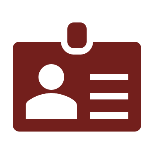 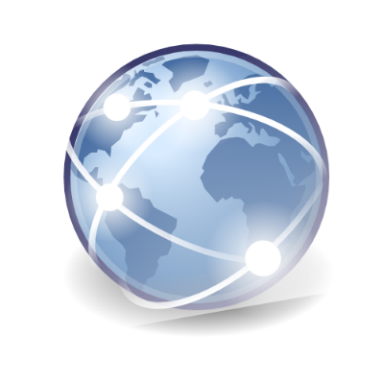 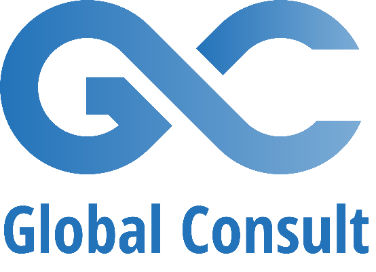 VornameNachnameGeburtsdatumStraßePLZ, OrtBankverbindungE-Mail-AdresseTelefonnummerDeutschkenntnisse? (Keine, Grundkenntnisse, Gut, Sehr Gut)Englischkenntnisse (Keine, Grundkenntnisse, Gut, Sehr Gut)Haben Sie bereits gearbeitet?Wenn ja, Wo?Waren Sie schon mal im Ausland?Wenn ja, Wo und was haben Sie dort gemacht?Bevorzugen Sie Soziale oder Handwerkliche Arbeiten?Haben Sie einen Führerschein?Wenn, Ja welchen?Was sind Ihre Stärken?Was sind Ihre Schwächen?Was sind ihre Fähigkeiten?Wann ist Ihre Ferienzeit?Waren Sie in den letzten 12 Monaten im Ausland? Wo?